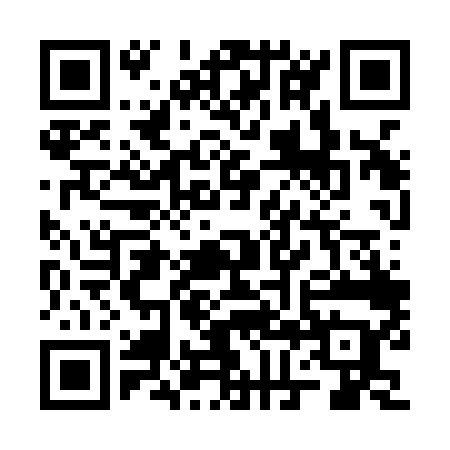 Prayer times for Upper Saint-Maurice, New Brunswick, CanadaWed 1 May 2024 - Fri 31 May 2024High Latitude Method: Angle Based RulePrayer Calculation Method: Islamic Society of North AmericaAsar Calculation Method: HanafiPrayer times provided by https://www.salahtimes.comDateDayFajrSunriseDhuhrAsrMaghribIsha1Wed4:266:041:166:188:2910:082Thu4:246:031:166:198:3110:103Fri4:226:011:166:208:3210:124Sat4:206:001:166:218:3310:145Sun4:175:581:166:228:3510:166Mon4:155:571:166:228:3610:187Tue4:135:551:166:238:3710:208Wed4:115:541:166:248:3810:219Thu4:095:531:166:258:4010:2310Fri4:075:511:166:258:4110:2511Sat4:055:501:166:268:4210:2712Sun4:035:491:166:278:4310:2913Mon4:015:471:166:288:4510:3114Tue4:005:461:166:288:4610:3315Wed3:585:451:166:298:4710:3516Thu3:565:441:166:308:4810:3717Fri3:545:431:166:308:4910:3918Sat3:525:421:166:318:5110:4019Sun3:505:411:166:328:5210:4220Mon3:495:401:166:328:5310:4421Tue3:475:391:166:338:5410:4622Wed3:455:381:166:348:5510:4823Thu3:445:371:166:348:5610:5024Fri3:425:361:166:358:5710:5125Sat3:415:351:166:368:5810:5326Sun3:395:341:176:368:5910:5527Mon3:385:331:176:379:0010:5628Tue3:365:331:176:389:0110:5829Wed3:355:321:176:389:0211:0030Thu3:345:311:176:399:0311:0131Fri3:325:311:176:399:0411:03